The Commonwealth of MassachusettsExecutive Office of Health and Human ServicesDepartment of Public HealthBureau of Environmental HealthCommunity Sanitation Program67 Forest Street, Suite # 100Marlborough, MA 01752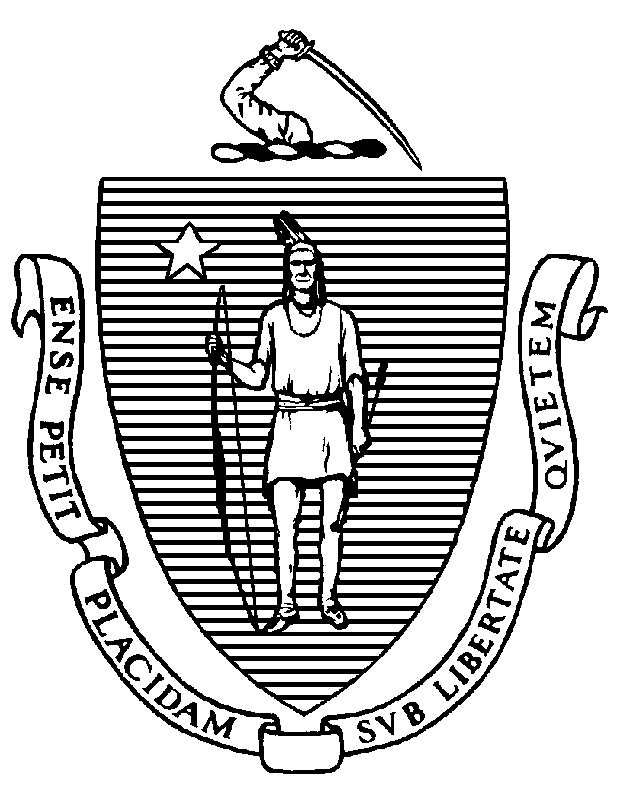 October 20, 2022Allison Hallett, SuperintendentPondville Correctional CenterP.O. Box 146Norfolk, MA 02056			(electronic copy)Re: Facility Inspection - Pondville Correctional Center, NorfolkDear Superintendent Hallett:In accordance with M.G.L. c. 111, §§ 5, 20, and 21, as well as Massachusetts Department of Public Health (Department) Regulations 105 CMR 451.000: Minimum Health and Sanitation Standards and Inspection Procedures for Correctional Facilities; 105 CMR 480.000: Storage and Disposal of Infectious or Physically Dangerous Medical or Biological Waste (State Sanitary Code, Chapter VIII); 105 CMR 590.000: Minimum Sanitation Standards for Food Establishments (State Sanitary Code Chapter X); the 2013 Food Code; 105 CMR 500.000 Good Manufacturing Practices for Food; and          105 CMR 205.000 Minimum Standards Governing Medical Records and the Conduct of Physical Examinations in Correctional Facilities; the Department’s Community Sanitation Program (CSP) conducted an inspection of the   Pondville Correctional Center on October 18, 2022 accompanied by Charlie Alves, Locksmith. Violations noted during the inspection are listed below including 15 repeat violations.Should you have any questions, please don’t hesitate to contact me.									Sincerely, 						Kelli Poulin						Environmental Health Inspector, CSP, BEHcc: 	Margret R. Cooke, Commissioner, DPHNalina Narain, Director, BEH	Steven Hughes, Director, CSP, BEHMarylou Sudders, Secretary, Executive Office of Health and Human Services 		(electronic copy)	Carol A. Mici, Commissioner, DOC   							(electronic copy)Terrence Reidy, Secretary, EOPSS 							(electronic copy)Timothy Gotovich, Director, Policy Development and Compliance Unit			(electronic copy)Amanda Hines, EHSO  									(electronic copy)Betsy Fijol, Executive Assistant, Norfolk Board of Health				(electronic copy)	Clerk, Massachusetts House of Representatives						(electronic copy)Clerk, Massachusetts Senate								(electronic copy)HEALTH AND SAFETY VIOLATIONS(* indicates conditions documented on previous inspection reports)The following Food Code violations listed in BOLD were observed to be corrected on-site.FOOD SERVICEDining Area		No Violations NotedKitchenFC 6-301.11	Numbers and Capacity; Handwashing Sinks: No soap at handwash sinkPfFC 5-205.15(B)	Plumbing System; Operation and Maintenance: Plumbing system not maintained in good repair, 3-compartment sink leaking underneathFC 4-903.11(B)(2)	Protection of Clean Items; Storing: Equipment and Utensils not stored covered or inverted, single-use utensils stored uncoveredFC 6-501.12(A)	Maintenance and Operation; Premises, Structure, Attachments, and Fixtures - Methods: Facility not cleaned as often as necessary, wall fan dustyFC 3-304.14(B)(1) 	Protection from Contamination After Receiving; Preventing Contamination from Equipment, Utensils, and Linens: Wet cloth not stored in sanitizer solutionFC 6-404.11	Location and Placement; Distressed Merchandise: Dented cans not properly segregatedPfMechanical Warewashing Area	No Violations NotedFront Dry Storage	No Violations NotedWalk-in Refrigerator/Freezer	No Violations NotedOffice		No Violations NotedRear Dry Storage 	No Violations NotedExterior Freezer	No Violations NotedToxic Caustic Room (near Barber Shop)	No Violations NotedWAREHOUSEBulk Storage (Outside)105 CMR 451.360*	Protective Measures: Effective measures against the presence of rodents on the premises not taken, rodent droppings observed105 CMR 451.350*	Structural Maintenance: Floor surface damagedToxic Caustic	No Violations NotedLaundry	No Violations NotedBarber Shop	No Violations NotedHouse Manager’s Office	No Violations NotedPROPERTY	No Violations NotedCONTROLShift Commander Office (Medical Waste Policies/Procedures Book)	No Violations NotedFemale Bathroom	No Violations NotedMale Bathroom	No Violations NotedClassroom105 CMR 451.353	Interior Maintenance: One light outStaff Break Room 	No Violations NotedStaff Bathroom (in Hall)	No Violations NotedHolding Cell	No Violations NotedDAY ROOM	No Violations NotedLibrary105 CMR 451.353	Interior Maintenance: Ceiling tile water stainedLaw Library	No Violations NotedVISITING ROOM	No Violations NotedH.S.U.Medical Records Room	No Violations NotedDoctor’s Office	No Violations NotedNurse’s Office (Medical Waste Log Book)105 CMR 480.500(B) 	Procedures; Records; Record-Keeping Log: Generator did not maintain a record-keeping log for waste sent off-site for treatment, missing August 2022 entry105 CMR 480.400(A)         	Shipping Papers: Waste generators were not preparing, signing, or maintaining shipping papers before shipping off site, missing August 2022 shipping paper105 CMR 480.425(A)         	Tracking Medical or Biological Waste for Treatment: Generator did not confirm the shipment was received by the treatment facility within 30 days on an approved tracking form, missing June 2022 tracking formOffices	No Violations NotedAdministrative Assistants Office	No Violations NotedIPS OfficeUnable to Inspect – LockedStaff Bathroom	No Violations NotedMedical Waste Storage (Boiler Room)	No Violations NotedADMINISTRATION AREA	No Violations NotedSuperintendent OfficeUnable to Inspect – LockedDeputy Superintendent OfficeUnable to Inspect – LockedHOUSING UNITS 1-1BathroomUnable to Inspect – In UseCells105 CMR 451.320*	Cell Size: Inadequate floor space in cells, cells double bunked105 CMR 451.353	Interior Maintenance: Wall paint damaged in cell # 123 and 133Work Release Office	No Violations NotedLaundry	No Violations NotedMail/I.D Office	No Violations Noted1-2Bathroom105 CMR 451.123*	Maintenance: Floor dirty in shower # 2105 CMR 451.123	Maintenance: Floor dirty in shower # 1Cells105 CMR 451.320*	Cell Size: Inadequate floor space in cells, cells double bunkedLaundry	No Violations Noted1-3Bathroom105 CMR 451.123*	Maintenance: Soap scum on walls in shower105 CMR 451.123*	Maintenance: Wall tiles damaged in shower105 CMR 451.123*	Maintenance: Drain cover not secured in shower105 CMR 451.123	Maintenance: Grout moldy in shower105 CMR 451.130	Plumbing: Plumbing not maintained in good repair, shower leakingHandicapped Bathroom105 CMR 451.123*	Maintenance: Mold on floor in shower105 CMR 451.123*	Maintenance: Mold on walls in shower105 CMR 451.123	Maintenance: Sealant damaged on floor in shower105 CMR 451.123	Maintenance: Sealant damaged on walls in showerCells105 CMR 451.320*	Cell Size: Inadequate floor space in cells, cells double bunked105 CMR 451.353	Interior Maintenance: Window shade damaged in cell # 1422-1Cells105 CMR 451.320*	Cell Size: Inadequate floor space in cells, cells double bunkedBathroom105 CMR 451.123	Maintenance: Radiator damagedSlop Sink (in Bathroom)105 CMR 451.123	Maintenance: Wet mop stored in bucketRecords Room	No Violations Noted2-2ShowersUnable to Inspect – In UseBathroom105 CMR 451.123	Maintenance: Partition bracket rusted near urinal105 CMR 451.123	Maintenance: Hand dryer out-of-orderCells105 CMR 451.320*	Cell Size: Inadequate floor space in cells, cells double bunked2-32nd Floor Laundry	No Violations NotedOperations	No Violations NotedShowersUnable to Inspect – Under ConstructionBathroom105 CMR 451.123	Maintenance: Ceiling dirtyCells105 CMR 451.320*	Cell Size: Inadequate floor space in cells, cells double bunked2-4Bathroom	No Violations NotedCells105 CMR 451.320*	Cell Size: Inadequate floor space in all cells, cells double bunkedDUMPSTER AREA	No Violations NotedGYM105 CMR 451.350	Structural Maintenance: Bottom of exterior door frame damagedBUILDING # 14105 CMR 451.350	Structural Maintenance: Roof soffit damagedClassifications	No Violations NotedObservations and RecommendationsThe inmate population was 83 at the time of inspection.This facility does not comply with the Department’s Regulations cited above. In accordance with 105 CMR 451.404, please submit a plan of correction within 10 working days of receipt of this notice, indicating the specific corrective steps to be taken, a timetable for such steps, and the date by which correction will be achieved. The plan should be signed by the Superintendent or Administrator and submitted to my attention, at the address listed above.To review the specific regulatory requirements please visit our website at www.mass.gov/dph/dcs and click on "Correctional Facilities" (available in both PDF and RTF formats).To review the Food Establishment Regulations or download a copy, please visit the Food Protection website at www.mass.gov/dph/fpp and click on "Retail food". Then under DPH Regulations and FDA Code click "Merged Food Code" or "105 CMR 590.000 - State Sanitary Code Chapter X - Minimum Sanitation Standards for Food Establishments".To review the Labeling regulations please visit the Food Protection website at www.mass.gov/dph/fpp and click on “Food Protection Program regulations”. Then under Food Processing click “105 CMR 500.000: Good Manufacturing Practices for Food”.This inspection report is signed and certified under the pains and penalties of perjury.									Sincerely,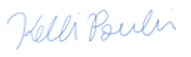 						Kelli Poulin						Environmental Health Inspector, CSP, BEH